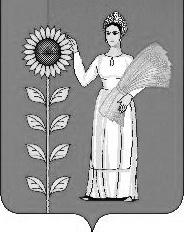 СОВЕТ ДЕПУТАТОВ СЕЛЬСКОГО ПОСЕЛЕНИЯ КАВЕРИНСКИЙ СЕЛЬСОВЕТДобринского  муниципального района  Липецкой области Российской Федерации82-я сессия IV созываРЕШЕНИЕ  10.02.2014г.	                                       с.Паршиновка                                          № 135-рс                   О принятии Порядка                                                                  определения размера платы за оказание услуг,которые являются необходимыми и обязательными               для предоставления администрацией                         сельского поселения Каверинский сельсовет         Добринского муниципального района                          Липецкой области        Рассмотрев проект Прокуратуры Добринского района № 42-2013 от 23.12.2013г.  «Порядка  определения размера платы за оказание услуг, которые являются необходимыми и обязательными для предоставления администрацией  сельского поселения Каверинский сельсовет Добринского муниципального района Липецкой области», в порядке нормотворческой инициативы, в целях реализации положений Федерального закона от 27.07.2010 года № 210-ФЗ «Об организации  предоставления  государственных и  муниципальных услуг», руководствуясь Федеральным законом от 27.07.2010 года № 210-ФЗ «Об организации предоставления государственных и муниципальных услуг»,  Уставом сельского поселения Каверинский сельсовет, Совет депутатов сельского поселения Каверинский сельсоветРЕШИЛ:1. Принять  Порядок   определения размера платы за оказание услуг, которые являются необходимыми и обязательными для предоставления администрацией сельского поселения Каверинский сельсовет Добринского муниципального района  Липецкой области»,  (прилагается).2. Направить указанный нормативно-правовой акт главе сельского поселения для подписания и официального обнародования.       3.Настоящее решение вступает в силу со дня его официального обнародования.Председатель Совета депутатов                                                                                       сельского поселения                                                                                                                     Каверинский сельсовет			                          В.Г.ЯковлевУтвержденрешением Совета депутатовсельского поселенияКаверинский сельсоветот 10 февраля  2014 г. N 135-рсПорядок определения размера платы за оказание услуг,которые являются необходимыми и обязательными для предоставленияадминистрацией сельского поселения Каверинский сельсоветДобринского муниципального районаЛипецкой области1. Общие положения1.1.	Настоящий порядок определения размера платы за оказание услуг, которые являются необходимыми и обязательными для предоставления администрацией сельского поселения Каверинский сельсовет Добринского муниципального района Липецкой области (далее - Порядок) разработан в целях реализации положений Федерального закона от 27.07.2010 года  № 210-ФЗ «Об организации предоставления  государственных и  муниципальных услуг» (далее - закон №210-ФЗ) и устанавливает правила определения администрацией сельского поселения Каверинский сельсовет Добринского муниципального района Липецкой области размера платы за оказание услуг, которые являются необходимыми и обязательными для предоставления администрацией сельского поселения Каверинский сельсовет Добринского муниципального района Липецкой области (далее - необходимые и обязательные).В настоящем Порядке используются понятия в том же значении, что и в Федеральном законе от 27.07.2010 года №210-ФЗ «Об организации предоставления государственных и муниципальных услуг».Требования раздела 2 и 3 настоящего Порядка распространяются на администрацию администрация сельского поселения Каверинский сельсовет Добринского муниципального района Липецкой области и подведомственные ей муниципальные учреждения. Для иных хозяйствующих субъектов и органов государственной власти, государственных органов и организаций порядок определения размера платы за оказание необходимых и обязательных услуг определяется в соответствии с действующим законодательством, а также с порядком, действующим в указанных организациях.2. Требования к утверждению размера платы,                                                                          за необходимые  и обязательные услугиМестная администрация, предоставляющая муниципальную услугу, при обращении за которой требуется документ, являющийся результатом оказания необходимой и обязательной услуги, разрабатывает проект Методики определения расчета размера платы за оказание необходимых и обязательных услуг (далее - Методика), утверждаемой постановлением местной администрацией, если иное не установлено действующим законодательством.Методика должна позволять определить все затраты, связанные с предоставлением необходимых и обязательных услуг.Методика должна содержать:-	обоснование расчетно-нормативных затрат на оказание необходимых и обязательных услуг;-	принципы формирования платы за оказание необходимых и обязательных услуг;-	порядок пересмотра платы за оказание необходимых и обязательных услуг.2.4.	Местная администрация, предоставляющая муниципальную услугу, в
ходе разработки проекта Методики обеспечивает проведение его общественного обсуждения путем размещения в сети Интернет на своем официальном сайте, а также информацию о сроке и порядке направления предложений по ее проекту.С даты размещения в сети Интернет на официальном сайте проект Методики должен быть доступен для всеобщего ознакомления и направления предложений.Срок для направления предложений не может быть менее 10 дней со дня размещения в сети Интернет на официальном сайте.2.5.	Местная администрация, предоставляющая муниципальную услугу, учитывает результаты общественного обсуждения при доработке проекта Методики и размещает информацию об учете результатов общественного обсуждения в сети Интернет на официальном сайте, после чего утверждает Методику постановлением местной администрации.3. Требования к утверждению размера платы за необходимые                       и обязательные услуги.3.1. Администрация, предоставляющая муниципальную услугу, устанавливает предельный размер платы, рассчитываемый на основании Методики, в отношении необходимых и обязательных услуг, оказываемых муниципальными учреждениями и предприятиями (казенными, автономными, бюджетными), находящимися в ведении местной администрации, предоставляющей муниципальную услугу (далее организация, предоставляющая необходимые и обязательные услуги).3.2.	Расчет и утверждение размера платы за необходимые и обязательные услуги производится организацией, предоставляющей необходимые и обязательные услуги, на основании Методики по согласованию с местной администрацией, осуществляющей функции и полномочия учредителя.3.3.	Размер платы за необходимые и обязательные услуги должен полностью покрывать все затраты организации, предоставляющей необходимые и обязательные услуги, связанные с предоставлением таких услуг.3.4. Размер платы за необходимые и обязательные услуги, предоставляемые организациями иных организационно-правовых форм, определяется на договорной основе в порядке, не противоречащем действующим нормативным правовым актам по вопросу государственного регулирования цен (тарифов).3.5.	При расчете размера платы должны учитываться экономически обоснованные расходы только на осуществление данной конкретной услуги.3.6. Размер платы за необходимые и обязательные услуги пересматривается по мере необходимости, но не чаще одного раза в год.3.7.	Основанием для пересмотра размера платы могут быть:изменение стоимости используемых материальных ресурсов, условий оплаты труда, объема оказываемых услуг и других факторов;изменение нормативных правовых актов.3.8.	Результатом установления размера платы является ее отражение в административном регламенте по предоставлению муниципальной услуги.Глава сельского поселения                                                                                                                                  Каверинский сельсовет                                                     В.Г.Яковлев